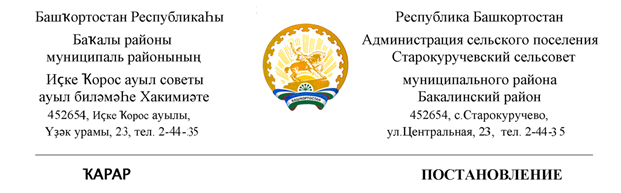 08 июль 2020 й.                         № 120/1                                       08 июля 2020 г.О внесении изменений  в план- график  закупок товаров, работ,  услуг для обеспечения  муниципальных нужд  на  2020 финансовый год и на плановый период 2021 и 2022  годов В соответствии с ч. 8 статьи 16 Федерального закона от 05.04.2013 N 44-ФЗ "О контрактной системе в сфере закупок товаров, работ, услуг для обеспечения государственных и муниципальных нужд"ПОСТАНОВЛЯЮ:1.	 В связи  с объявлением аукциона в электронной форме на право заключения муниципального контракта  на  установку памятника участникам Великой Отечественной Войны 1941-1945гг. внести изменения в план-график закупок товаров, работ, услуг для обеспечения муниципальных нужд  на  2020 финансовый год и на плановый период 2021 и 2022  годов,  изложив план-график в новой редакции .2.         Разместить план-график закупок товаров, работ, услуг для обеспечения муниципальных нужд на 2020 финансовый год и на плановый период 2021 и 2022 годов  на официальном сайте Российской Федерации в информационно- телекоммуникационной сети «Интернет» .И.о.главы  сельского поселения Старокуручевский  сельсовет                                              Э.С.Гилаева                                                 